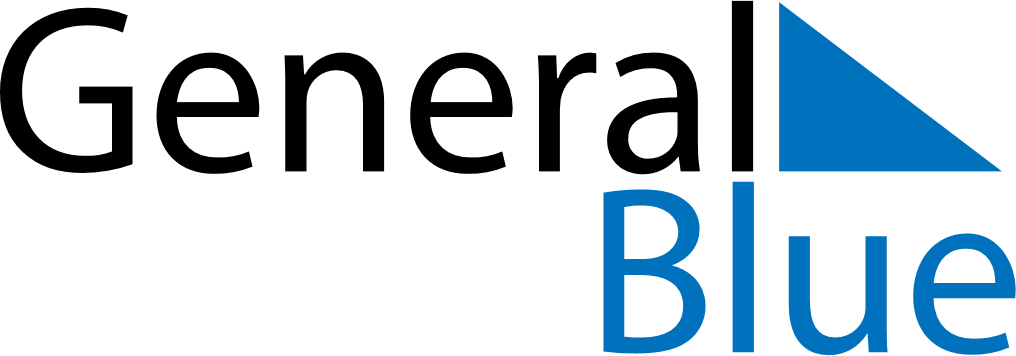 Weekly Meal Tracker July 7, 2025 - July 13, 2025Weekly Meal Tracker July 7, 2025 - July 13, 2025Weekly Meal Tracker July 7, 2025 - July 13, 2025Weekly Meal Tracker July 7, 2025 - July 13, 2025Weekly Meal Tracker July 7, 2025 - July 13, 2025Weekly Meal Tracker July 7, 2025 - July 13, 2025MondayJul 07TuesdayJul 08TuesdayJul 08WednesdayJul 09ThursdayJul 10FridayJul 11SaturdayJul 12SundayJul 13BreakfastLunchDinner